Республикæ Цæгат Ирыстон - АланийыГорæтгæронрайон –  Куыртатыхъæуыцæрæнбынаты
бынæттонхиуынаффæйадыадминистрациУ Ы Н А Ф Ф Æ Администрация местного самоуправления
Куртатского сельского поселения Пригородного района
Республики Северная Осетия – АланияП О С Т А Н О В Л Е Н И Е№ 6                                                                     от «24» января 2014 г.О проверке достоверности и полноты сведений, представляемых гражданами, претендующими на замещение должностей муниципальной службы Куртатского поселения,  и муниципальными служащими Куртатского сельского поселения и соблюдения муниципальными служащими требований к служебному поведению		В соответствии с Федеральным законом от 25 декабря . N 273-ФЗ "О противодействии коррупции" и во исполнение пункта 6 Указа Президента Российской Федерации от 21 сентября 2009 года N 1065 администрация местного самоуправления Куртатскогосельского поселенияп о с т а н о в л я е т :1. Утвердить прилагаемое Положение о проверке достоверности и полноты сведений о доходах, об имуществе и обязательствах имущественного характера, представляемых гражданами, претендующими на замещение должностей муниципальной службы Куртатскогосельского поселения, и муниципальными служащими Куртатскогосельского поселения и соблюдения муниципальными служащими Куртатскогосельского поселения (далее – поселение) требований к служебному поведению (далее - Положение).2. Определить заместителя главыадминистрации поселения Хосроева Батраза Георгиевичаответственным за работу по профилактике коррупционных и иных правонарушений, возложив на нее следующие функции:а) обеспечение соблюдения муниципальными служащими  ограничений и запретов, требований о предотвращении или урегулировании конфликта интересов, исполнения ими обязанностей, установленных Федеральным законом от 25 декабря 2008 года N 273-ФЗ "О противодействии коррупции" и другими федеральными законами (далее - требования к служебному поведению);б) принятие мер по выявлению и устранению причин и условий, способствующих возникновению конфликта интересов на муниципальной службе;в) обеспечение деятельности комиссий по соблюдению требований к служебному поведению муниципальных служащих поселения и урегулированию конфликта интересов;г) оказание муниципальным служащим поселения  консультативной помощи по вопросам, связанным с применением на практике требований к служебному поведению, а также с уведомлением представителя нанимателя (работодателя), органов прокуратуры, иных государственных органов о фактах совершения муниципальными служащими поселения  коррупционных правонарушений, непредставления ими сведений,  либо представления недостоверных или неполных сведений о доходах, об имуществе и обязательствах имущественного характера;д) обеспечение реализации муниципальными служащими сельского поселения обязанности уведомлять представителя нанимателя (работодателя), органы прокуратуры, иные государственные органы обо всех случаях обращения к ним каких-либо лиц в целях склонения их к совершению коррупционных правонарушений;е) организация правового просвещения  муниципальных служащих;ж) проведение служебных проверок;з) обеспечение проверки достоверности и полноты сведений о доходах, об имуществе и обязательствах имущественного характера, представляемых гражданами, претендующими на замещение должностей муниципальной службы поселения, и муниципальными служащими  поселения,  в соответствии с законодательством, проверки соблюдения муниципальными служащими поселения  требований к служебному поведению, а также проверки соблюдения гражданами, замещавшими должности муниципальной службы поселения, ограничений в случае заключения ими трудового договора после ухода с муниципальной службы поселения;и) подготовка в соответствии с их компетенцией проектов нормативных правовых актов о противодействии коррупции;к) взаимодействие с правоохранительными органами в установленной сфере деятельности.Глава администрации Куртатскогосельского поселения 					Ч.М. ЯндиевУтвержденопостановлением администрацииКуртатскогосельского поселения  от « 24 » __01__2014 г. № 6 Положениео проверке достоверности и полноты сведений о доходах, об имуществе и обязательствах имущественного характера, представляемых гражданами, претендующими на замещение должностей муниципальной службы Куртатскогосельского поселения, и муниципальными служащими Куртатскогосельского поселения, и соблюдения муниципальными служащими Куртатского сельского поселения   требований к служебному поведению1. Настоящим Положением определяется порядок осуществления проверки:а) достоверности и полноты сведений о доходах, об имуществе и обязательствах имущественного характера, представляемых в соответствии с Указом Главы Республики Северная Осетия-Алания от 9 июля 2009 года N 179:гражданами, претендующими на замещение должностей муниципальной службы Куртатскогосельского поселения (далее – поселение)  , на отчетную дату (далее - граждане);муниципальными служащими Куртатского сельского поселения (далее - муниципальные служащие) по состоянию на конец отчетного периода;б) достоверности и полноты сведений, представляемых гражданами при поступлении на муниципальную службу поселения в соответствии с законодательством (далее - сведения, представляемые гражданами в соответствии с законодательством);в) соблюдения муниципальными служащими ограничений и запретов, требований о предотвращении или урегулировании конфликта интересов, исполнения ими обязанностей, установленных Федеральным законом от 25 декабря 2008 года N 273-ФЗ "О противодействии коррупции" и другими федеральными законами (далее - требования к служебному поведению).2. Проверка, предусмотренная подпунктами "б" и "в" пункта 1 настоящего Положения, осуществляется соответственно в отношении граждан, претендующих на замещение любой должности муниципальной службы поселения, и муниципальных служащих, замещающих любую должность муниципальной службы поселения. 3. Проверка, предусмотренная пунктом 1 настоящего Положения, осуществляется по решению: главы администрации поселения.Решение принимается отдельно в отношении каждого гражданина или муниципального служащего и оформляется в письменной форме.4. Специалист поселения по решению главы администрации поселения  осуществляет проверку:а) достоверности и полноты сведений о доходах, об имуществе и обязательствах имущественного характера, представляемых гражданами, претендующими на замещение должностей муниципальной службы поселения, а также сведений, представляемых указанными гражданами в соответствии с законодательством;б) достоверности и полноты сведений о доходах, об имуществе и обязательствах имущественного характера, представляемых муниципальными служащими поселения;в) соблюдения муниципальными служащими требований к служебному поведению.5. Основанием для проверки является письменно оформленная информация:а) о представлении гражданином или муниципальным служащим недостоверных или неполных сведений, представляемых им в соответствии с подпунктами "а" и "б" пункта 1 настоящего Положения;б) о несоблюдении муниципальным служащим требований к служебному поведению.6. Информация, предусмотренная пунктом 7 настоящего Положения, может быть предоставлена:а) правоохранительными и налоговыми органами;б) постоянно действующими руководящими органами политических партий и зарегистрированных в соответствии с законом иных общероссийских, а также межрегиональных и региональных общественных объединений в Республике Северная Осетия-Алания, не являющихся политическими партиями;в) Общественной палатой Российской Федерации и Общественной палатой Республики Северная Осетия-Алания.7. Информация анонимного характера не может служить основанием для проверки.8. Проверка осуществляется в срок, не превышающий 60 дней со дня принятия решения о ее проведении. Срок проверки может быть продлен до 90 дней лицами, принявшими решение о ее проведении.9. Специалист администрации осуществляет проверку:а) самостоятельно;б) путем направления предложения главе администрации поселения  о направлении запроса в федеральные органы исполнительной власти и их территориальные органы, уполномоченные на осуществление оперативно-розыскной деятельности, в соответствии с пунктом 7 части второй статьи 7 Федерального закона от 12 августа 1995 года N 144-ФЗ "Об оперативно-розыскной деятельности" (далее - Федеральный закон "Об оперативно-розыскной деятельности"), согласно абзацу второму пункта 6 Указа Президента Российской Федерацииот 21 сентября 2009 года N 1065 "О проверке достоверности и полноты сведений, представляемых гражданами, претендующими на замещение должностей федеральной государственной службы, и федеральными государственными служащими, и соблюдения федеральными государственными служащими требований к служебному поведению".10. При осуществлении проверки, предусмотренной подпунктом "а" пункта 11 настоящего Положения, специалист администрации   обязан:а) проводить беседу с гражданином или муниципальным служащим;б) изучать представленные гражданином или муниципальным служащим дополнительные материалы;в) получать от гражданина или муниципального служащего пояснения по представленным им материалам;г) направлять в установленном порядке запрос в органы прокуратуры Российской Федерации, иные федеральные государственные органы (кроме федеральных органов исполнительной власти, уполномоченных на осуществление оперативно-розыскной деятельности), государственные органы субъектов Российской Федерации, территориальные органы федеральных государственных органов, органы местного самоуправления, на предприятия, в учреждения, организации и общественные объединения (далее - государственные органы и организации) об имеющихся у них сведениях: о доходах, об имуществе и обязательствах имущественного характера гражданина или муниципального служащего, его супруги (супруга) и несовершеннолетних детей; о достоверности и полноте сведений, представленных гражданином в соответствии с законодательством; о соблюдении муниципальным служащим требований к служебному поведению;д) наводить справки у физических лиц и получать от них информацию с их согласия.11. В запросе, предусмотренном подпунктом "г" пункта 12 настоящего Положения, указываются:а) фамилия, имя, отчество руководителя государственного органа или организации, в которые направляется запрос;б) нормативный правовой акт, на основании которого направляется запрос;в) фамилия, имя, отчество, дата и место рождения, место регистрации, жительства и (или) пребывания, должность и место работы (службы) гражданина или муниципального служащего, его супруги (супруга) и несовершеннолетних детей, сведения о доходах, об имуществе и обязательствах имущественного характера которых проверяются, гражданина, представившего сведения в соответствии с законодательством, полнота и достоверность которых проверяются, либо муниципального служащего, в отношении которого имеются сведения о несоблюдении им требований к служебному поведению;г) содержание и объем сведений, подлежащих проверке;д) срок представления запрашиваемых сведений;е) фамилия, инициалы и номер телефона муниципального служащего, подготовившего запрос;ж) другие необходимые сведения.Запросы направляются главой администрации поселения.12. В запросе о проведении оперативно-розыскных мероприятий, помимо сведений, перечисленных в пункте 13 настоящего Положения, указываются сведения, послужившие основанием для проверки, государственные органы и организации, в которые направлялись (направлены) запросы, и вопросы, которые в них ставились, дается ссылка на пункт 7 части второй статьи 7 и часть девятую статьи 8 Федерального закона "Об оперативно-розыскной деятельности".13. Специалист администрации обеспечивает:а) уведомление в письменной форме муниципального служащего о начале в отношении его проверки и разъяснение ему содержания подпункта "б" настоящего пункта - в течение двух рабочих дней со дня получения соответствующего решения;б) проведение в случае обращения муниципального служащего беседы с ним, в ходе которой он должен быть проинформирован о том, какие сведения, представляемые им в соответствии с настоящим Положением, и соблюдение каких требований к служебному поведению подлежат проверке, - в течение семи рабочих дней со дня обращения муниципального служащего, а при наличии уважительной причины - в срок, согласованный с муниципальным служащим.14. По окончании проверки специалист администрации  обязана ознакомить муниципального служащего с результатами проверки с соблюдением законодательства Российской Федерации о государственной тайне.15. Муниципальный служащий вправе:а) давать пояснения в письменной форме: в ходе проверки; по вопросам, указанным в подпункте "б" пункта 15 настоящего Положения; по результатам проверки;б) представлять дополнительные материалы и давать по ним пояснения в письменной форме;в) обращаться  к главе администрации поселения с подлежащим удовлетворению ходатайством о проведении с ним беседы по вопросам, указанным в подпункте "б" пункта 15 настоящего Положения.16. Пояснения, указанные в пункте 17 настоящего Положения, приобщаются к материалам проверки.17. На период проведения проверки муниципальный служащий может быть отстранен от замещаемой должности  на срок, не превышающий 60 дней со дня принятия решения о ее проведении. Указанный срок может быть продлен до 90 дней лицом, принявшим решение о проведении проверки.На период отстранения муниципального служащего от замещаемой должности  денежное содержание по замещаемой им должности сохраняется.18. Специалист администрации  представляет лицу, принявшему решение о проведении проверки, доклад о ее результатах. 19. Сведения о результатах проверки с письменного согласия лица, принявшего решение о ее проведении, предоставляются   специалистом администрации с одновременным уведомлением об этом гражданина или муниципального служащего, в отношении которых проводилась проверка, правоохранительным и налоговым органам, постоянно действующим руководящим органам политических партий и зарегистрированных в соответствии с законом иных общероссийских, а также межрегиональных и региональных общественных объединений в Республике Северная Осетия-Алания, неявляющихся политическими партиями, и Общественной палате Российской Федерации, Общественной палате Республики Северная Осетия-Алания, предоставившим информацию, явившуюся основанием для проведения проверки, с соблюдением законодательства Российской Федерации о персональных данных и государственной тайне.20. При установлении в ходе проверки обстоятельств, свидетельствующих о наличии признаков преступления или административного правонарушения, материалы об этом представляются в государственные органы в соответствии с их компетенцией.21. При установлении в ходе проверки обстоятельств, свидетельствующих о несоблюдении муниципальным служащим требований о предотвращении или урегулировании конфликта интересов либо требований к служебному поведению, материалы проверки представляются в соответствующую комиссию по соблюдению требований к служебному поведению муниципальных служащих и урегулированию конфликта интересов.22. Подлинники справок о доходах, об имуществе и обязательствах имущественного характера, поступивших в администрацию поселения в соответствии с Указом Главы Республики Северная Осетия-Алания от 9 июля 2009 года N 179, по окончании календарного года  приобщаются к личным делам. Копии указанных справок хранятся в архиве администрации в течение трех лет со дня окончания проверки. 23. Материалы проверки хранятся в   архиве администрации в течение трех лет со дня ее окончания.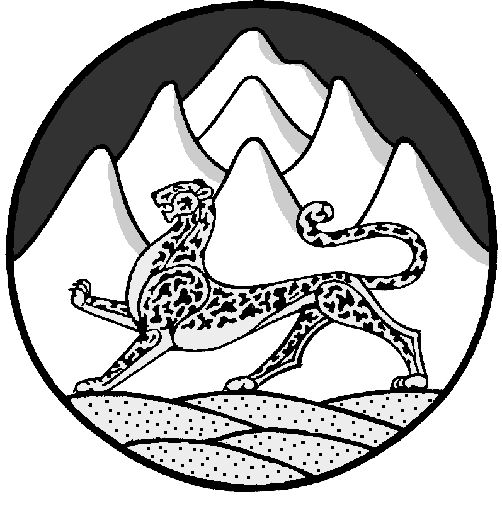 